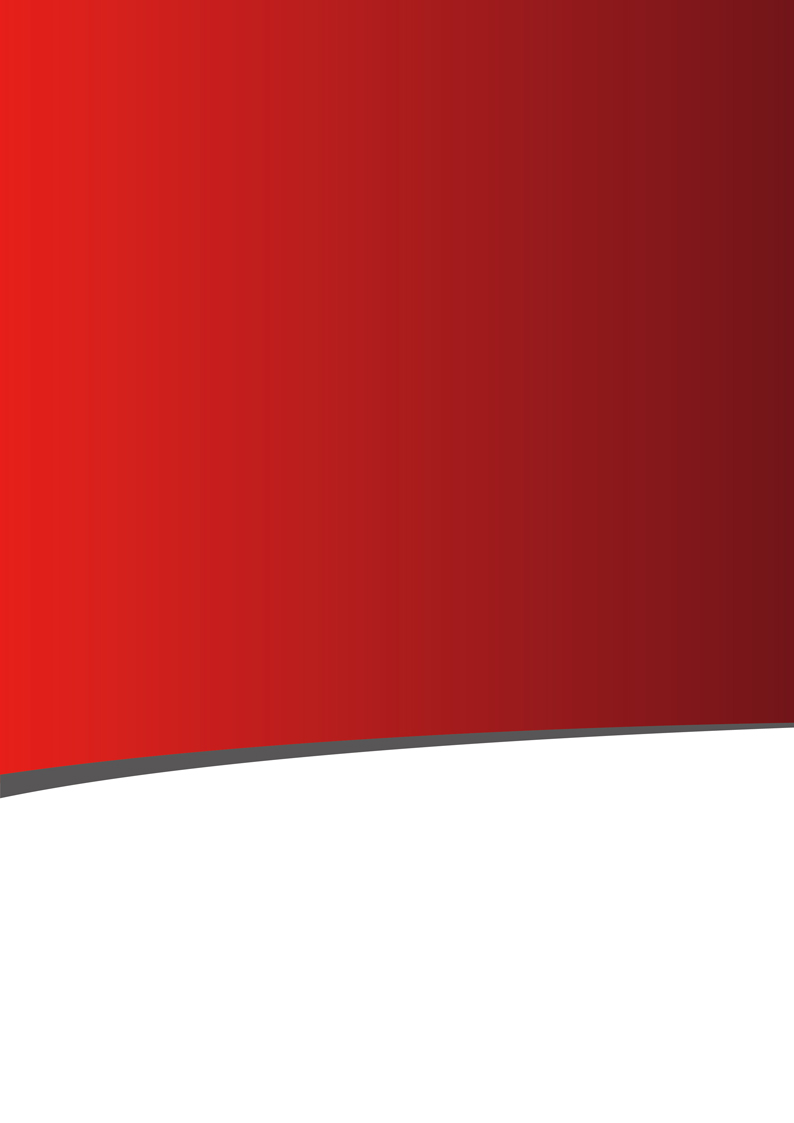 培训费：4500元 （含教材费，资料费及税费等）认证费：2000元（含考试费，认证费与证书费）可选择参加培训地点：北京（10人以内精品小班）培训时间：开课时间：北京，2020年2月7-8日
北京，2020年2月21-22日；北京，2020年3月13-14日
北京，2020年3月27-28日；北京，2020年4月10-11日         
北京，2020年4月24-25日；北京，2020年5月8-9日
北京，2020年5月22-23日；北京，2020年6月12-13日
北京，2020年6月26-27日；北京，2020年7月10-11日
北京，2020年7月24-25日；北京，2020年8月7-8日
北京，2020年8月21-22日；北京，2020年9月11-12日
北京，2020年9月25-26日；北京，2020年10月16-17日
北京，2020年11月6-7日；北京，2020年11月20-21日
北京，2020年12月11-12日；北京，2020年12月25-26日 咨询电话：010-56028090   13810210257（微信）咨询QQ:1515526788《ACI国际培训师》证书优势ACI证书持有者可作为高级专业人才录入中国专业人才库，并且终身有效ACI证书是各类企事业单位聘用、加薪及职务晋升的重要参考依据ACI证书被广泛认可，被各界行业精英称为“21世纪的求职绿卡与高薪通道障”ACI证书获得157个WTO成员国广泛认可，具有高度权威性，全球通用ACI认证是获得国家人社部备案超过十年的唯一一家高端国际认证项目ACI证书持有者可获得美国联邦政府公证，享受海外工作和学习惠助ACI证书持有者将有机会参加国际行业会议、论坛及培训等相关活动获得ACI证书的学员在申请美国移民、签证时可起到辅助加分作用；获得ACI证书的学员，可申请进入中国海外人才库，在官网查询，并作为高级专业人才储备，存档供单位人事部门查询，是岗位聘用、任职、加薪和职务晋升的重要依据；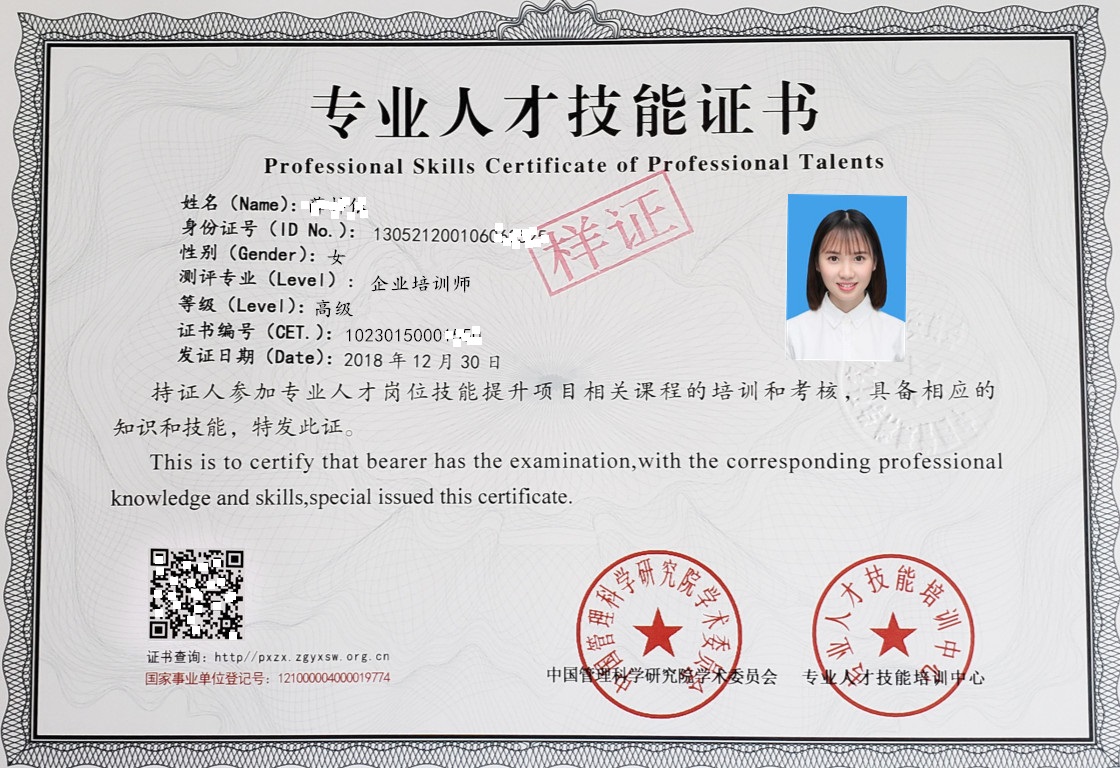 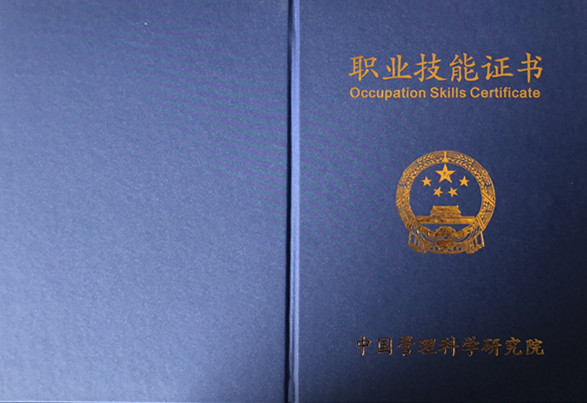 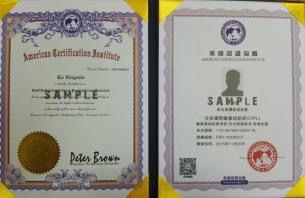 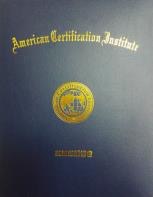 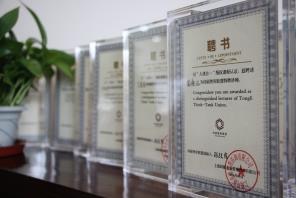 培训是门技术也是一种技能，只有经过专业的系统训练，才能真正掌握这门技能！只有职业化和专业化，才是任何培训师的生存根本，它的作用超过了单纯的培训技巧。
为什么培训总是缺乏吸引力？为什么培训师无法把控培训场面？如何提高培训师的课程开发水平？如何让培训真正有效？怎么样吸引学员参与？如何提高课程满意度？本课程帮助参加者快速突破培训障碍，减少自我摸索的时间，帮助参加者理解并掌握专业培训者的重要技能，尽快成为优秀培训师。同时本培训班也是对培训师的职业认证班，学习培训师职业技能的同时得到权威的国际认证，为您提供更好的职业上升通道与更广阔的职业发展空间。【课程收益】  1、按照职业标准对内部培训师培训技巧进行全面专项训练；2、理解作为企业内部培训师的角色，认识到责任和作用；  3、掌握成人学习的原理及关键要素；  4、突破心理紧张情绪训练； 5、掌握各种态势语言的灵活运用； 6、掌握登台礼仪规范及台上呈现技巧； 7、掌握各种语言艺术及开场结尾设计训练；8、掌握课程开发设计技巧及PPT课件制作技巧； 9、掌握如何促成与学员的互动，促进教与学的和谐展开；10、掌握授课的控场方法和回应学员提问的方法……【课程特色】1、给你方法，给你技巧，给你实战演练的机会；你说，你做，大家来点，讲师来评；2、重视差异，因材施教，尤其善于观察和把握学员个体特征与差异；
3、运用现场训练，进行有针对性引导与辅导，课程富有亲和力，控场能力强，极具大家风范；
4、幽默风趣，形式多样，在潜移默化中教会学员知识和人生哲理，在轻松的氛围中提高能力；
5、注重学员切身体验，引导和传承企业文化，使培训具备更深远的意义与高度。【课程内容】课程模块内容大纲第一模块 导入培训师角色认知1、“嘴巴”与您密切相关2、故事分享：相对竞争力；方法（TTT学习）大于努力3、培训师成功密钥（投入、参与、体验、谦逊）4、学习型组织：企业如何看待培训5、思考：培训的目的6、培训在企业中的重要性7、摸底小测试：我是谁（本班学员水平评估）8、分析：讲师的四种风格9、视频赏析：培训师能力模型10、培训师的角色11、培训师的收获12、培训师注意事项第二模块 揭秘成人学习特点1、思考：成人认知规律2、对比：成人不同接收方式的记忆度差异3、讨论：成人学习的动机4、总结：成人学习的特点5、成人培训的转换6、成人培训三阶段第三模块 练形台上呈现技巧一、培训师职业形象设计1、案例研讨：相亲那些事儿2、赏图思考——培训师职业形象设计要求二、培训师态势语言概述1、案例研讨 2、互动分享：“身动”才能“生动”3、态势语言概述4、视频与研讨：培训师亲和力5、图片、视频赏析——微笑、面部表情及要求三、培训师上场、站位、站姿、走姿、退场解析1、演练与分解：上场基本动作2、培训师站位要求3、全体起立：站姿检测及要求4、培训师走姿要求5、演练与分解：退场基本动作四、培训师手势运用1、手势运用概述2、手势演练3、手势使用技巧（上区、中区、下区）4、习与练：卓越培训师常用12种手势5、习与练：数据手势及指示手势6、手势禁忌五、培训师眼神运用1、歌曲赏析：你的眼神2、眼神交流优势3、学员互动：我的眼里只有你4、眼神魅力解密5、眼神交流禁忌六、第二次讲课训练：3分钟微型课程训练及学员研讨会第四模块 练嘴语言艺术及开场结尾设计一、培训师语言艺术1、演练与对照：变与不变2、解析：培训师语言艺术运用3、重音——怎么说比说什么更重要4、短片赏析：天堂午餐5、培训师语言感染力技巧二、表达结构设计1、游戏与思考：画小鸟2、表达固有结构设计（三“要”＋两“性”）三、开场、结尾设计1、开场白意义（解决三个心理问题、达到三个目的）2、常用开场白设计3、独创开场白设计4、开场白禁忌5、结尾意义6、常用结尾设计7、独创结尾设计8、结尾禁忌9、即兴表达技巧10、第三次讲课训练：5分钟微型课程训练及学员研讨会第五模块 设计课程设计与开发第一模块：课程开发概述1、案例分析：2、企业课程开发的变化3、课程开发常见问题4、课程开发的意义5、课程开发的原则6、优秀课程三大特点7、课程开发设计的作用8、课程开发的特征9、课程开发人员的素质要求10、思考：建房步骤第二模块：课程需求分析一、确定主题1、思考：中医把脉2、培训需求的产生3、培训需求调查存在的主要问题4、需求调查的基本流程5、讨论：培训需求调查的方法6、需求分析及主题确定7、课程需求分析四步法8、课程需求的冰山模型9、课程需求分析逻辑示例10、不太规范的课程名称11、课程题目标准12、比较规范的课程名称二、分析目标学员1、目标学员分析四维度2、案例：课程需求分析（培训对象特征分析）三、活学活用（小组动手制作模块）第三模块：整体课程设计一、课程目标设计二、课程结构设计三、课程导入设计四、活学活用（小组动手制作模块）第四模块：开发课程内容一、单元内容开发准备二、单元内容开发1、单元内容精炼，表达准确2、图形建模3、素材——采百家花酿自家蜜4、素材——让内容生动形象5、如何搜集素材6、素材来源7、选择素材的原则8、课程大纲设计9、课程大纲编写注意事项10、三级课程大纲概要11、三级课程大纲模型三、活学活用（小组动手制作模块）第五模块：开发结果呈现一、教学方案1、几种授课方法对比分析2、教学方案概述3、编写教案的意义4、教案编写的基本形式5、授课教案示例6、“五线谱”教案设计7、示例：某课程“五线谱”教案8、教案制作检查表二、讲师手册1、讲师手册概述2、讲师手册组成部分3、讲师手册——课程概述4、讲师手册——课前准备5、示例：简单注解版讲师手册6、示例：互动逻辑版讲师手册7、详细话述版讲师手册概述8、示例：详细话述版讲师手册三、学员手册1、学员手册概述2、示例：常见版学员手册四、PPT课件第六模块：课程试讲修正1、试讲目的2、试讲类型3、试讲评审4、参考：试讲课程评估表5、课程验收活学活用（小组动手制作模块）第七模块：课程教学优化1、备课定义2、备课——课前的一切准备3、备课——上好课的前提4、备课——培训师再学习的过程5、备课——备培训目标6、备课——备学员7、备课——备内容8、备课——备授课方法9、备课——备培训课时10、备课——备应急处理预案11、培训的组织与实施流程12、培训准备阶段注意事项13、培训实施阶段注意事项14、设计教学流程15、教学流程解析16、培训后续跟进阶段17、四级评估模型18、培训评估方案的设计第八模块：课程设计与开发成果展示第六模块 练手PPT课件制作技巧1、PPT概述2、PPT的类型（阅读型、演示型）3、PPT运用不当的8个细节4、PPT运用之四“目”标5、封面——抓住学员的心6、你愿意看到这样的PPT吗7、缺乏统一性的PPT8、常见PPT出炉过程9、这样出来的PPT…10、PPT制作的最高境界11、文档变PPT的过程12、PPT母版制作实例13、电脑上的PPT与投影幕布上的PPT14、文本背景色选择15、SmartArt工具应用16、常用动画设计运用17、把文字翻译成图片（图文并茂）18、图片处理方法19、表格应用20、PPT快捷键应用PPT课件现场操作教学（学员自备笔记本电脑）第七模块 练脑授课、互动、控场技巧一、授课技巧1、展示——是为了更好的说清楚2、授课美丽三要素（理论、内容、氛围）3、感性+理性=完美授课（内容重于形式，形式多于内容）4、理性语言（序列理性、程式理性、等式理性、叠式理性）5、感性语言（热情似火、柔情似水、极具画面感）6、学习规律时刻表7、卓越培训师授课前自我8问8、高手区别于菜鸟的授课技巧9、授课高招——图形建模10、讨论：几种授课方法对比分析（讲授法、小组讨论法…）11、思考：加深学员记忆的四个原则12、解析：四招告别“枯燥”二、互动技巧1、游戏：培训中的局内人和局外人2、互动三大原则（主题、学员、掌控）3、常用互动方法：4、现场互动技巧：5、课堂提问技巧：6、思考：真的都知道7、培训师对话三组合8、培训师对话五组合三、控场技巧1、精彩点评技巧2、四大类学员应对技巧3、时间失控，怎么办？4、学员睡觉，怎么办？5、遭遇高手，怎么办？6、突然忘词，怎么办？7、内容讲错，怎么办？8、学员问题不会，怎么办？四、第四次讲课训练：8分钟微型课程训练及学员研讨会第八模块 应用培训教具的准备与应用1、学员示范：话筒准备及应用2、学员示范：白板准备及应用3、其他教具的准备及应用（激光笔、音乐、灯光…）4、培训茶点准备要点5、不同类型会场的优缺点及应用（教室型、小组型…）第九模块 尾声卓越培训师葵花宝典1、卓越培训师14要2、卓越培训师10不要3、解密：卓越培训师葵花宝典4、综合考评：10分钟自命题讲课训练（学员点评+老师点评+现场辅导）